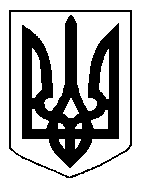 БІЛОЦЕРКІВСЬКА МІСЬКА РАДА	КИЇВСЬКОЇ ОБЛАСТІ	Р І Ш Е Н Н Я
від 15 травня 2020 року                                                                        № 5269-96-VII
Про припинення терміну дії договору про встановлення особистого строкового сервітуту з фізичною особою – підприємцемСтеценко Лідією Вікторівною Розглянувши звернення постійної комісії з питань земельних відносин та земельного кадастру, планування території, будівництва, архітектури, охорони пам’яток, історичного середовища та благоустрою до міського голови від 10 квітня 2020 №96/02-17, протокол постійної комісії з питань  земельних відносин та земельного кадастру, планування території, будівництва, архітектури, охорони пам’яток, історичного середовища та благоустрою від 25 лютого 2020 року №207, заяву фізичної особи – підприємця Стеценко Лідії Вікторівни  від 21 лютого 2020 року №1128, відповідно до ст. 12, п. б) ч.1 ст. 102 Земельного кодексу України, п. 34 ч. 1 ст. 26 Закону України «Про місцеве самоврядування в Україні», міська рада вирішила:1.Припинити договір про встановлення особистого строкового сервітуту з фізичною особою – підприємцем Стеценко Лідією Вікторівною під розміщення кіоску по продажу продовольчих товарів за адресою: вулиця Василя Стуса, в районі житлового будинку №10, площею 0,0028 га, який укладений 16 листопада 2017 року №116 на підставі рішення міської ради від 07 вересня 2017 року  №1205-35-VII «Про укладення договору про встановлення особистого строкового сервітуту з фізичною особою – підприємцем Стеценко Лідією Вікторівною», відповідно до п. б) ч.1 ст. 102 Земельного кодексу України, а саме: відмови особи, в інтересах якої встановлено земельний сервітут.2.Особі, зазначеній в цьому рішенні, повернути земельну ділянку у стані, не гіршому порівняно з тим, у якому вона одержала її в користування.3.Контроль за виконанням цього рішення покласти на постійну комісію з питань  земельних відносин та земельного кадастру, планування території, будівництва, архітектури, охорони пам’яток, історичного середовища та благоустрою. Міський голова             	                                                                     Геннадій ДИКИЙ